Average waiting times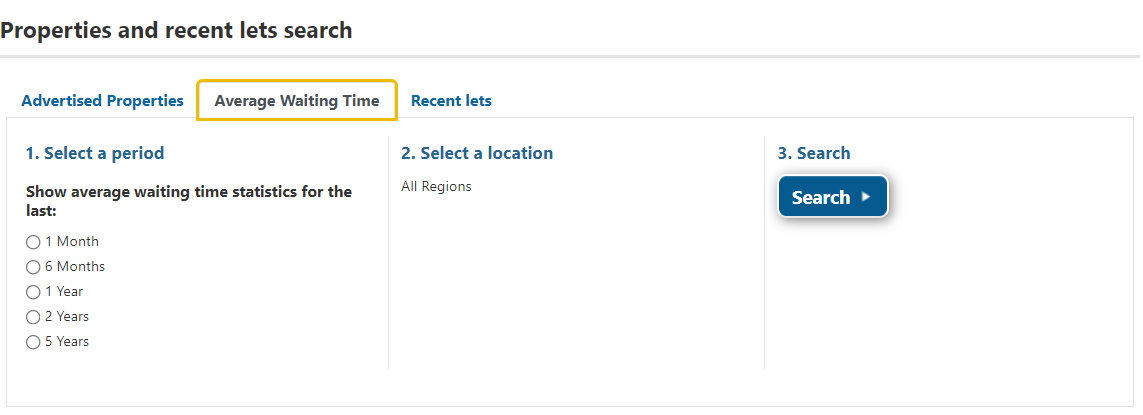 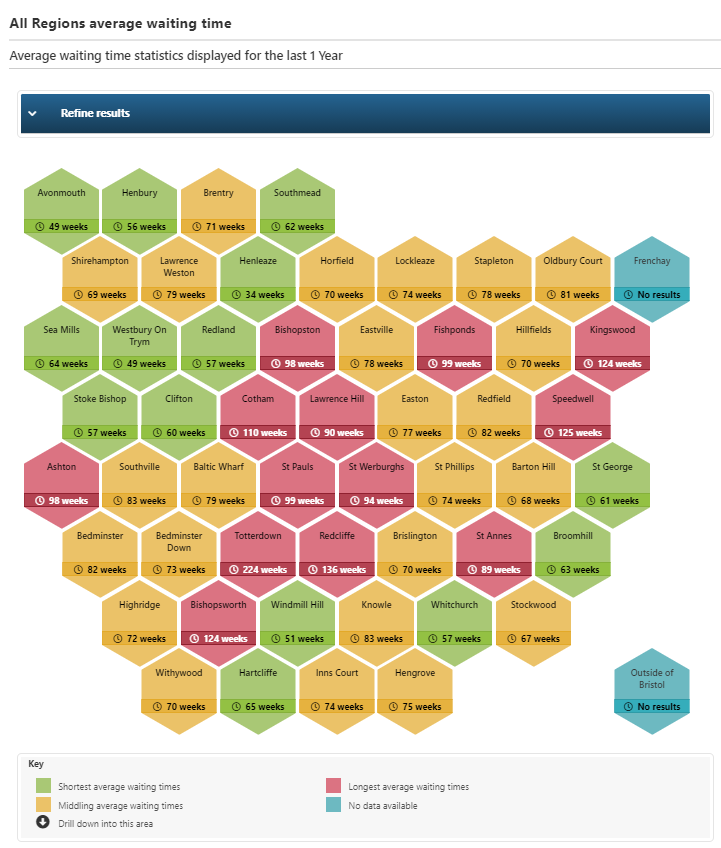 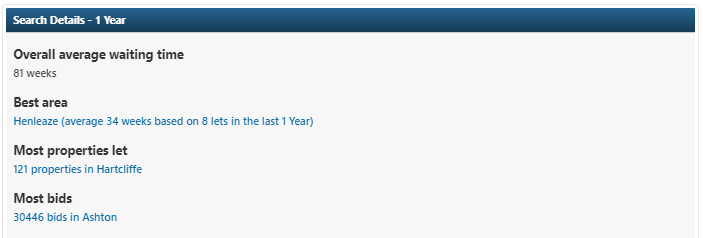 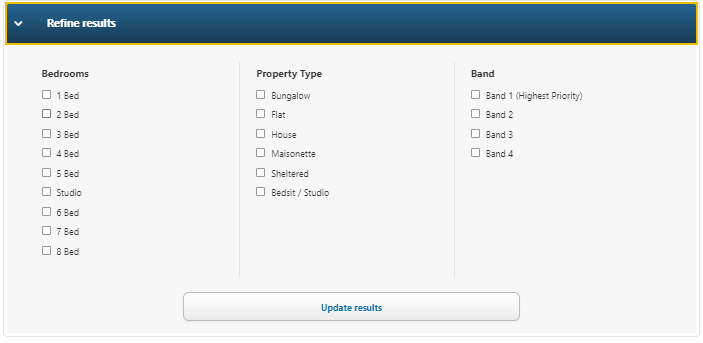 Go to the new Average Waiting Time tab and select the period you wish to see e.g. 1 Year, then click SearchThe map is reprenstative of Bristol and some areas are grouped together as they are small. Click on any hexagon that you are interested in to see more information about the recent lets in that area.Some useful information is also displayed at the bottom of the page.You can refine your results by opening the “refine results” box.  You can choose to select as many options as you wish. Click update results and see the data in the map change.Grouped areasSouthmead 	includes	FiltonSea Mills	includes	Coombe DingleHorfield	includes	Manor FarmBishopston	includes	Ashley DownEastville	includes	Whitehall & GreenbankStoke Bishop	includes	Sneyd ParkCotham		includes	St AndrewsBaltic Wharf	includes	Temple Quay, Wapping Wharf, Spike IslandSt Pauls		includes	St Judes, Stokes Croft, Montpelier, KingsdownSt Werburghs	includes	St AgnesSt Phillips	includes	Old MarketHighridge	includes	Headley Park